i橡城溪畔国语宣道会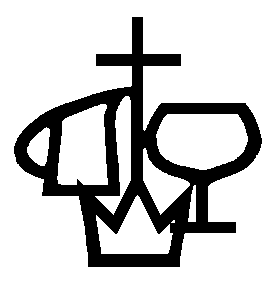 Oakville Creekside Alliance Church＝＝＝＝＝＝＝＝＝＝＝＝＝＝＝＝＝＝＝＝＝＝＝＝＝＝＝＝＝＝＝＝＝＝＝＝＝＝课程大纲及进度表时间：(7月2021年)      学季：成人主日学           地点：教会教师：高路                                           科目：哥林多前书课程目标：课程大纲：课本：圣经参考：Matthew Henry, John McArthur, D A Carson。绪论：学习圣经的目的：提后3:14-17节学习圣经的方法：徒17:11节；林前14:29节学习圣经的要诀：约一2:27节1, 哥林多前书：书卷作者：使徒保罗：写作时间和地点：AD55，以弗所。2, 在圣经中的地位哥林多前书排在罗马书后面，显示出福音真理在教会实践的重要性。哥林多教会情况有普遍意义，展示外邦教会的常见问题，哥林多现象。哥林多教会展现外邦教会常见的牧养问题，强调真理教导的重要性。哥林多书信对于教会如何健康，能够实现牧养信徒，有着密切的关系。3, 使徒行传的主题与主线：主题：圣徒生命的见证主线：圣徒的生命－林前1-4章圣洁的品行－林前5-7章谨守的生活－林前8-11章服事的忠心－林前12-14章永生的盼望－林前15-16章4, 重点：以十字架的道理、生命之道，剖析了哥林多教会的问题、发生错误的要因。结党纷争的问题，教会带领者的问题，属灵成熟度问题。生命建立的问题，属灵婴孩、草木禾秸的工程，真理教导问题。奸淫犯罪的问题，罪性、犯罪，罪的类别，处理犯罪信徒的问题。混乱圣餐的问题，认识救恩的本质，切实得着基督的生命。高举个人恩赐的问题，事奉热心、事奉才能，事奉的动机。宣扬讲方言恩赐的问题，得着恩赐，恩赐与福音真理的关系。否认复活的问题，福音信仰的核心，永生的盼望。5, 思考问题：林前1:2节中说写给圣徒，就证明歌林多教会的人都已经有了圣徒生命吗？为何保罗如此严厉责备哥林多教会？为何哥林多教会发生如此严重的问题？歌林多教会的问题如今还会发生吗？教会应当如何应对类似的问题？信徒如何确定自己的圣徒身份？圣徒的印证是什么？信徒如何能有坚定的永生盼望？圣徒是否应该有这样的盼望？第二课：结党纷争，背离十架落骄傲（林前1章）内容概述：        使徒保罗写信给哥林多教会的信徒，就是神召他们成为圣徒的人，感谢神已经赐给他们丰富的恩典。听说在他们中间有纷争的事情，高举教会带领的人，违背十字架的道理。十字架的道理被灭亡的人轻看，却彰显神的大能，并灭绝人的智慧聪明。神选召软弱、愚拙的，让强壮、智慧的羞愧，正是显明神的能力和智慧，让人无可夸口。内容大纲：使徒问候蒙召作圣徒的哥林多信徒，感谢神已赐必能成全的恩典（林前1:1-9）使徒责备教会纷争，不可高举任何人，惟高举基督并他钉十字架（林前1:10-17）十字架的道理是神的智慧，用以灭绝世上凭自己智慧否认神的人（林前1:18-21）犹太人要神迹，希腊人要智慧，蒙召的人乃靠基督的能力和智慧（林前1:22-25）蒙召的人按肉体有能力和智慧的不多，被神拣选，让人不能自夸（林前1:26-31）     思考问题：哥林多信徒的灵命状态显然有很大的问题，为何保罗还称他们为圣徒？信徒明明知道耶稣基督才是救主、是教会的头，却为何还会高举人？神要藉十字架的道理灭绝智慧人，是否神不喜欢智慧人？保罗责备犹太人要神迹、希腊人要智慧，神迹和智慧有什么不对吗？拣选软弱、愚拙的人，让强壮、智慧的羞愧，神不喜欢优秀的人吗？本课总结：        使徒保罗写信给自己亲自牧养过的哥林多教会，提醒他们神选召他们是要成为圣徒，并已经赐给了丰富的恩典足够成全他们。但是他们却出现了结党纷争的错误，高举人，而不是高举基督，违背了十字架的道理，落入骄傲的罪。而十字架的道理正是神要对人人骄傲的罪，人谦卑自己，好在他们的生命中彰显神的能力和智慧。        应用回响：蒙召的人（              ）成为圣徒，蒙召的人（              ）成为圣徒。灵命成熟的信徒会高举（             ），灵命不成熟的信徒会高举（               ）。高举自己智慧的人会（             ）神，放下自己智慧的人会（              ）神。十字架叫人（            ）自己努力，十字架叫人（             ）不断努力。人的刚强、智慧能胜过（         ），神的刚强、智慧能胜过（            ）。第三课：十架真道，圣灵智慧新生命（林前2-3章）内容概述：        保罗去哥林多传道不是用智慧的言语，只传十字架，靠圣灵和神的大能。在属灵成熟的人中讲属神的智慧，属灵的人能够看透万事，世人却看不透他。哥林多教会的信徒尚处属灵婴孩阶段，与世人一样纷争。保罗虽然已经立好了救恩的根基，但人要留心建造自己的工程，因为将经历火的检验。人不可自欺，掉入自以为在世界有智慧的网罗。内容大纲：使徒没用智慧委婉言语，而只是传十字架、圣灵大能的福音真道（林前2:1-5）完全人中讲属灵的智慧，是世人不知道的，属灵的人能参透万事（林前2:6-16）信徒尚属肉体，是属灵的婴孩，纷争高举人；不知是神成就一切（林前3:1-9）使徒立了真道的根基，人建造的好坏要经历火的检验来决定存留（林前3:10-17）人不可自欺，当放下世界的智慧以免落入网罗；定不可拿人夸口（林前3:18-23）        思考问题：保罗大有学问和口才，为何对哥林多信徒说他不用这样的才能？为何属灵的人能够参透万事？是因为修炼出了超然的本事吗？保罗说哥林多的信徒属肉体，属灵上的婴孩，如何识别出来？建造草木禾秸的工程会被烧掉，但他却得救，是无论如何都得救吗？神叫有世界智慧的中自己的诡计，如何看很多世人很成功？本课总结：        使徒保罗提醒哥林多教会要定睛十字架的真理，谨防世界所谓的智慧，而依靠圣灵和神的大能。因为惟有成为属灵成熟的人，才能具备真正的属灵智慧。哥林多信徒追求世人的智慧，却是属灵的婴孩，陷入高举人的错误。而只有用基督的真道建造属灵的生命，才能经得住火的考验，所以不可毁坏神选召的人，也不可陷入自欺。       应用回响：人的智慧不能使人（            ）主，人的智慧能够使人（              ）主。人靠自己可以看见事情（              ），人靠圣灵可以看见事情的（               ）。信主的人必然（            ）婴孩阶段，信主的人必须（               ）婴孩阶段。肤浅生命的信徒可能（             ），肤浅生命的信徒可能（                ）。靠世界的智慧必（              ）撒但诡计，靠神的智慧必（            ）撒但诡计。第四课：基督执事，谦卑忠心靠权能（林前4章）内容概述：         使徒保罗是神奥秘事的管家，忠心服事鉴察人心的神。信徒不可自高自大，抬高保罗或者亚波罗，因一切都是从神领受的。保罗为福音在天使和世人面前作见证，为基督甘愿被藐视，受劳苦、逼迫、刑罚，被世界弃绝。以为父之爱劝解信徒，并差派忠心的提摩太去提醒、教导他们。乃是靠神的国的权能，而非靠人的言语。内容大纲：使徒作神奥秘事忠心管家，不在乎人的论断，只交托光照人的主（林前4:1-5）不可高看保罗和亚波罗，免得自高；凡事都是领受的，不可自夸（林前4:6-8）使徒成了一台戏，给世人和天使看；为主受辱、劳苦，遭受逼迫（林前4:9-13）使徒以见证、用为父之心警戒信徒，要效法使徒，听提摩太教训（林前4:14-17）使徒要考查自高自大之人的权能，而非言语；愿用慈爱而非令牌（林前4:18-21）        思考问题：保罗教导不要论断，只等主来，又为何批评哥林多信徒的错误？如果信徒推崇别人，不是在推崇自己，为何说他是自高自大？神让使徒给世人和天使成了一台戏，是承受痛苦，是否不利于传福音？保罗讲述自己受苦是为警戒信徒，是要他们避免受同样的苦吗？神的国不在乎言语，乃在乎权能，是否意味着弱化圣经真理的教导？本课总结：        使徒保罗以使徒的权柄回应人的论断，教导哥林多的信徒不可透过高举自己和亚波罗，来抬高自己，因为凡事都是从神领受的，人不可有丝毫自夸。保罗见证自己的信仰生命经历是饱经苦楚、劳苦和羞辱，是神为世人和天使所设立的一台戏。教导信徒自己并非只教导知识，而是以为父的心肠牧养他们，神国不在乎言语，乃在乎权能。        应用回响：人不可论断信徒的（              ），人可以指正信徒的（               ）。高举（               ）是自高自大，高举（               ）是自高自大。愿意受苦的人（             ）跟随主，追求享乐的人（               ）跟随主。作教导的人要传递（             ），作教导的人要传递（               ）。世人的言语（            ）权能，神国的言语（              ）权能。第五课：淫乱行恶，必受审判要行义（林前5-6章）内容概述：        使徒保罗针对教会容忍淫乱，指出哥林多教会落入自高自大里面。应该将犯淫乱的信徒从教会中赶出去，一方面洁净教会，不影响其他的信徒；另一方面让这样的人被惩治，也许还有得救的机会。信徒不可彼此告官，应当由圣徒审断；不可彼此亏负，要甘愿吃亏。要清楚不义的人不能得救，要凡事有益处，以身体的圣洁荣耀神。        内容大纲：教会中有淫乱，不可自高，而应哀痛并赶出这样的信徒以防泛滥（林前5:1-8）信徒不可与淫乱、犯罪之人相交，不是指世人，是指教会中信徒（林前5:9-13）信徒不可求审于世人，不可彼此亏负，情愿吃亏，圣徒审判世界（林前6:1-8）不义之人不能承受神国，不要自欺而犯罪。信徒要被洁净并成圣（林前6:9-11）凡事可行，但不都益处，更不应受辖制，不可奸淫污秽圣灵的殿（林前6:12-20）        思考问题：淫乱的罪是显而易见的，为何哥林多的信徒会陷入当中？把行淫乱的信徒赶出教会，是否没有爱心，或者是论断人？信徒不可彼此相告，是否不可以打官司？甘愿吃亏是要蒙不白之冤吗？不义之人不能承受神的国，得救是因信称义，是否相互矛盾？蒙受圣灵恩典的人，还会有自欺的情况吗？自欺所带出的结果如何？凡事都可行，但不都有益处，也不应受辖制，如何分辨益处和辖制？本课总结：        使徒保罗指出哥林多教会的严重错误，自高自大，落入妥协淫乱，彼此亏负，向外邦人彼此相告的光景。要他们赶出淫乱的人，禁止罪恶在教会传播，危害其他信徒。并且再次重申不义的人不能得救，信徒得救是靠神的恩典、大能得以洁净、成圣而称义。应用回响：坚守真理必定会（              ）罪，偏离真理难免会（              ）罪。赶出淫乱的可以（              ）教会，赶出淫乱的可以（              ）悔改。圣徒依靠神会（             ）吃亏，圣徒依靠神会（              ）吃亏。有罪的人必定（             ）不义，得救的人必定（              ）不义。信徒必定（             ）圣灵的恩典，信徒必须（              ）圣灵的恩典。凡事都（               ）是假自由，凡事都（              ）是真自由。第六课：神设婚姻，圣洁结合得保守（林前7章）内容概述：        使徒保罗强调男人独身更好，但是婚姻可以避免淫乱，夫妻双方就不可彼此亏负。寡妇若不能守住更好的独身，嫁娶就是最好选择。信主的一方不可以主动离婚，各人当守住蒙召时的身份。童身的人守素最好，可以避免肉身之苦，单单讨主喜悦。若是结婚也不算是有罪，无论嫁娶都是好的。内容大纲：男人不娶妻子是好。但婚姻可避免淫乱，夫妻要彼此归属不可亏负（林前7:1-7）寡妇禁止不住就要嫁娶，夫妻不可彼此离弃，信主的不可主动离婚（林前7:8-16）照主分给和所召的而行，或受割礼、或为奴，仍守蒙召时的身份（林前7:17-24）末日已近，童身守素的人，可以避免肉身的受苦，也能专心事主（林前7:25-35）若有到了嫁娶年龄的女儿，可以随意嫁娶，若是能守节更有福气（林前7:36-40）        思考问题：圣经说男人不近女人倒好，婚姻又是神所设立的，是否互相矛盾？信主的一方不可以主动与不信的一方离婚，是否会叫信徒难以承受？信徒要守住蒙召时候的身份，若是为奴身份，是否对信徒不公平？娶妻的是为世上的事挂虑，结婚是否会影响属灵生命的长进？若常守节、有单身的恩赐更有福气，是否结婚就失去神的祝福？本课总结：        使徒保罗按照哥林多教会的情况，特别澄清独身、婚姻的利弊。教导信徒夫妻关系在信徒天国道路上的主要意义，使有独身恩赐的人可以专心讨主喜悦，不必进入婚姻承受肉身之苦。也使进入婚姻的人有正确的夫妻关系，避免淫乱的事情。按照恩赐的独身，按照圣洁建立的婚姻，都被神悦纳。       应用回响：独身的人需要（              ）的恩赐，结婚的人需要（              ）的恩典。信的守住不信的会（              ）代价，信的守住不信的会（               ）祝福。守住地上身份会付出（地上）代价，守住地上身份会得到（              ）福分。独身可以（              ）讨主的喜悦，结婚可以（                 ）讨主的喜悦。独身的人有神（              ）的祝福，结婚的人有神（                ）的祝福。第七课：偶像食物，俯就软弱显爱主（林前8-9章）内容概述：        使徒保罗责备哥林多教会那些自称有属灵知识的人，以此凸显自己的人，告诫他们爱心才能造就人，爱神才是被神所知道的。他也劝诫那些学到一些圣经知识的人，要小心祭祀的食物，不要单为自己，乃要凡事造就他人。保罗舍弃本应得到的工价，为福音尽心竭力俯就他人，盼望更多人信福音，自己也要真正得到福音的冠冕。        内容大纲：知识叫人自高自大，爱神的人必被神知道；惟有神是万有的主宰（林前8:1-6）食物不能得神看中，也非益处的根本；不可因此绊倒软弱的信徒（林前8:7-13）使徒本来有自由，因有主和信徒的印证，做工本应有养生的工价（林前9:1-12）使徒未用权柄，为福音凡事忍受，甘愿舍己，完成神托付的使命（林前9:13-18）使徒虽然自由，却甘为仆人，为福音俯就众人，努力天国的冠冕（林前9:19-27）        思考问题：知识是叫人自高自大，为何信徒还要学习圣经的知识？不吃也无损、吃也无益，是叫信徒不要考虑日用的饮食吗？使徒向信徒陈明自己应得的工价，是和他们讨工价吗？传福音是有关别人得救，为何保罗不传福音自己会有祸？使徒保罗是见证福音的使者，为何还会恐怕自己被弃绝？本课总结：        使徒保罗针对哥林多教会以知识为傲的信徒，告诫他们会落入自高自大，惟有爱人爱神的心才被神悦纳。在祭祀偶像的食物上，不要为了自己的益处绊倒信心软弱的人，其实那些并无益处。保罗以个人的见证教导舍己，不求自己的公平。侍奉神的原则既是命令，也是祝福，但是必需要自己警醒，必须胜过自己，否则也会被弃绝。        应用回响：因圣经知识自高产生（            ），因圣经知识谦卑产生（              ）。肉身的食物供给（              ）生命，灵魂的食物供给（             ）生命。传道人得到工价是（              ），信徒供给工价是（                 ）。得到救恩的人（              ）福音，得到救恩的人（                ）福音。不义的人可以（              ）福音，公义的人才能（                ）福音。第八课：前车之鉴，警醒为人真益处（林前10章）内容概述：        以色列祖先都曾在云里、海里受洗，同饮基督之水，但不得神的喜悦，多半死于旷野。写在圣经上，成为末世信徒的鉴戒。信徒要逃避偶像的事，与主相交，远离外邦的祭鬼。行凡事都为了造就人，求别人的益处，体谅信心软弱的信徒，效法基督的舍己。凡事为荣耀神而行，不绊倒他人，只求更多人得救。内容大纲：以色列祖先曾在云里、海里受洗，喝基督灵盘石水，但多半被灭（林前10:1-5）先祖的事乃现今的鉴戒，写在经上警戒末世之信徒，必须要谨慎（林前10:6-13）信徒要逃避偶像的事，信主同归耶稣，不可参与外邦祭鬼、交鬼（林前10:14-22）凡事不都有益处，都造就人；要求别人的益处，体谅软弱的信徒（林前10:23-30）凡事为荣耀神而行，不可使人跌倒，不求自己益处，只求人得救（林前10:31-33）        思考问题：耶稣基督降临以前，以色列人的得救是靠什么？旧约时代，耶和华不喜悦、在旷野倒毙的以色列人，是否得到了救恩？旧约如何是新约信徒的鉴戒，有了耶稣的降临还会重蹈旧约的覆辙吗？神叫信徒受的试探不会超过所能受的，为何不彻底免去试探？信徒信主不是已经得救了吗？为何还会与鬼相交？会有何后果？凡事为荣耀神而行，不要使人跌倒，跌倒的人产生什么样的后果？本课总结：        使徒保罗以旧约以色列人蒙恩，却因誖逆而被神弃绝，并且记录在圣经上的教训。警戒哥林多的信徒当以此为鉴戒，谨慎自守行事。特保要警戒拜过偶像的食物，更不可继续外邦交鬼的祭拜。不可号称凡事都可行，当行对人有益处之事，更要凡事为荣耀神而行。不可使人跌倒，要成为众人得救的益处。        应用回响：蒙神的拣选（            ）得救，蒙神的悦纳（            ）得救。新约的圣徒靠（              ）得救，旧约的圣徒靠（                 ）得救。忍受试探是（               ）自己的罪，胜过试探是（                ）自己的罪。与主相交使信徒走（             ）道路，与鬼相交使信徒走（               ）道路。信徒能是别人得救的（             ），信徒能是别人得救的（                ）。第九课：神设次序，顺服爱主要自省（林前11章）内容概述：        基督是各人的头，男人是女人的头，神是基督的头。男人讲道不蒙头，女人讲道要蒙头。教会吃主的晚餐分门别类是招损，结党的聚会是藐视教会。主亲自设立圣餐，擘饼、分杯是纪念主为信徒舍己，流血立的新约。若不按理领圣餐就是干犯主，吃喝自己的罪，因此导致软弱、患病、死亡。要先分辨自己，不被定罪。内容大纲：神是基督的头，基督是男人的头，男人是女人的头，女人该蒙头（林前11:1-7）起初女人出自男人，为男人而造，男人也出自女人，都出自于神（林前11:8-16）聚会招损，分门别类，结党显人的才能，吃主的晚餐却藐视教会（林前11:17-22）从主领受的主餐，擘饼、喝杯是纪念主舍命立的新约，等主再来（林前11:23-26）不按理领主餐是干犯主、吃喝自己的罪，因此患病、死亡被惩治（林前11:27-34）        思考问题：圣经教导女人祷告或讲道要蒙着头，今天是否也要如此遵行？提摩太前书2:12节说不许女人讲道，与这里的女人讲道是否矛盾？歌林多教会圣餐时候有人醉酒，有人饥饿，为何会如此混乱？教会有规律的主餐聚会，是单单为了表达对主耶稣舍命的感恩吗？不按理领圣餐会造成软弱、患病、死亡，这和信徒得救有何关系？本课总结：        使徒保罗纠正哥林多教会两个重要错误，一个是女人不顺服男人，表现在蒙头的上面。教导他们神造人的次序是男人在先，而且女人是为男人造的，因此要顺服男人。而男人要顺服基督，好像基督顺服神一样。另一个错误是主餐的混乱，教导圣餐那是主亲自设立的，信徒要遵守，以免干犯主，落入罪中，遭受惩罚。        应用回响：顺服的女人会尊（              ）为头，顺服的女人会尊（              ）为头。女人可以与男人（             ）福音的道，女人不可对男人（               ）福音的道。遵守圣经教导的圣餐（        ）意义，不守圣经教导的圣餐（         ）意义。领取圣餐是对救主的（             ），领取圣餐是对救主的（                ）。尊主圣餐的人（          ）追求灵命，不尊主圣餐的人（           ）追求灵命。第十课：恩赐配搭，爱为根基仰望主（林前12-13章）内容概述：        论到属灵的恩赐，信徒作外邦人的时候侍奉偶像，被圣灵感动才可以称耶稣为主。恩赐、职事、功用有分别，都是来自一位主，来自一位圣灵，叫人得益处。信徒如一个身体上的不同肢体，彼此相顾。神在教会首先设立使徒、先知、教师，及其他恩赐。没有爱一切恩赐都是枉然，恩赐才能即将过去，惟有爱常存，并且最大。内容大纲：作外邦人服侍偶像，受圣灵感动归独一真神，得圣灵赐各样恩赐（林前12:1-11）信徒同受一位圣灵感动互为肢体，作主身体，彼此需要互相协助（林前12:12-26）神按次序设立教会，第一使徒，第二先知，第三教师，再设其他（林前12:27-31）爱是所有恩赐的根基，爱是恒久忍耐开始的内涵，直到凡事忍耐（林前13:1-7）爱是永不止息，所有恩赐会结束，常存的是信、望、爱，爱最大（林前13:8-13）        思考问题：人如何得到属灵的恩赐？属灵恩赐是否属于少数人的特权？圣灵随己意分给各人不同的恩赐，得到多的人是否被神偏爱？教会需要关照那些灵命软弱的信徒，是否对灵命好的信徒不公平？圣经为何强调神设立教会的次序？首要恩赐是使徒、先知、教师？保罗强调爱的重要性，是否和使徒、先知、教师的重要性相矛盾？爱是永不止息，先知讲道之能终归无有，是否信徒不需要听道、只要爱？本课总结：        使徒保罗针对哥林多教会高举恩赐的问题，教导他们属灵恩赐的道理。提醒他们未信主以前侍奉偶像，真正受圣灵感动就必称耶稣为主，单单侍奉主。圣灵分给不同的恩赐给人，为要叫信徒互为植堂，彼此相顾。神在教会设立以使徒、先知、教师为首要的各样恩赐，神的爱是一切的根基。因为恩赐会过去，神的爱是常存。        应用回响：圣灵给人有不同的（                  ），圣灵给人有不同的（                 ）。照顾软弱的信徒是属灵（                ），照顾软弱的信徒是属灵（               ）。教导恩赐是建立教会的（              ），其他恩赐是建立教会的（               ）。真爱的根本是叫人爱（              ），真爱的根本是叫人（                ）神。先知讲道教人（               ）神的爱，先知讲道教人（               ）神的爱。第十一课：造就教会，爱慕真道有谦卑（林前14章）内容概述：        要追求爱，也要切慕属灵恩赐，特别是先知讲道的恩赐。方言能造就自己，讲道能造就别人。教会要讲叫人明白的教导，强调灵里的感受，更重视悟性的领受，如此能造就人，也能点醒未信的人。听道的要审思明辨，安静聚会，凡事按规矩次序。内容大纲：追求爱，更要羡慕先知讲道恩赐，方言造就自己，讲道造就教会（林前14:1-5）讲话若不让人明白对人就无益处，五句悟性的教导强如万句方言（林前14:6-19）恶事上作婴孩，心志上要作大人；方言使人迷惑，讲道点醒人心（林前14:20-25）凡事为造就人，有翻译才可讲方言，听道审思明辨，妇女要闭口（林前14:26-35）保罗传主的命令，不禁止方言，更切慕先知讲道，凡事按规矩行（林前14:36-40）        思考问题：说方言不能造就教会，为何在一些灵恩教会中却推行讲方言？用灵祷告，也要用悟性祷告，为何使徒保罗强调悟性的重要？方言是来自圣灵的恩赐，为何说方言是为不信的人作证据？先知的灵原是顺服先知的，如何看待自称圣灵感动不能自禁的人？妇女要在聚会中闭口不言，为何有这样的规矩？是歧视妇女吗？教会凡事都要规规矩矩地按着次序行，是指教会要设立的条规吗？本课总结：        使徒保罗针对哥林多教会高举方言恩赐造成的混乱，教导他们先知讲道恩赐的重要性，是可以造就别人、教会，开始人的悟性，明白福音的真理。告诫没有翻译就不要在会众中讲方言，讲道按规矩，听道审思明辨。不可混乱，神叫人安静，凡事要按规矩行。        应用回响：方言恩赐是（               ）得到益处，讲道恩赐是（             ）得到益处。属灵的感动叫人（               ）神，属灵的领悟叫人（               ）神。先知讲道（              ）已经信的人，先知讲道（               ）尚未信的人。圣灵的感动叫人更（                ），圣灵的感动叫人更（                   ）。尊男人为头是（              ）的顺服，尊基督为头是（             ）的顺服。教会设立规矩是（             ）圣经，信徒顺服规矩是（              ）圣经。第十二课：复活确据，胜过死亡盼永生（林前15章）内容概述：        保罗先前所传的福音是确实的，所以信徒要持守因福音得救。基督照圣经为人的罪死，第三天复活，显给众多门徒看，否认复活就是否认基督，若专注今生，福音就是徒然。基督切实复活是使徒舍己传道的根基。复活后人有荣耀的灵体，末日号筒吹响的时候，会变为不朽的，彻底胜过死亡。因此信徒务要坚固不摇动，竭力多作主工。内容大纲：靠福音站立，持守使徒的教导必然得救；根基是基督的死与复活（林前15:1-11）若无死人复活，所信的就是枉然，若靠基督仅指望今生则更可怜（林前15:12-19）基督复活乃初熟果子、灭掉死亡；使徒亦如此信，信徒避免自欺（林前15:20-34）复活得神赐新身体，是不朽、荣耀、强壮、灵性，有属天的形状（林前15:35-49）得救乃一霎时变为不朽坏的，胜过死亡，故信徒当竭力多作主工（林前15:50-58）        思考问题：福音的核心是因信称义，为何保罗要求信徒持守所传给他们的道？信徒靠基督是为得到永生，为何保罗还要警告信徒不要只指望今生？保罗讲论复活的确实性，为何又叫人不要自欺犯罪？两样有何关联？圣经说复活以后有灵性的荣耀身体，这一点对信徒为何如此重要？圣经确定必胜是因靠耶稣基督，为何还督促信徒常常竭力多作主工？本课总结：        使徒保罗针对哥林多教会对复活质疑的错误，重申持守福音真理才能得救的重要性，并以神对他的启示告诉信徒复活的重要性。警诫信徒的指望应该是永生而不是今生，以自己为福音舍命的生命见证，告诉信徒复活的确实性，复活后又荣耀的灵体，并彻底战胜了死亡，以此鼓励信徒务要坚固，不可摇动，常常竭力多作主工。        应用回响：（               ）真道能够真正相信，（               ）真道才是真正相信。天国的福分叫人盼望（              ），肉体的缠累叫人专注（                ）。确信有复活的会（              ）肉体，不信有复活的会（               ）肉体。复活荣耀的身体是救恩的（               ），复活荣耀的身体是信徒的（                ）。靠基督必胜是上帝的（             ），靠基督必胜是信徒的（                ）。第十三课：广传福音，坚定真道爱主心（林前16章）内容概述：        圣徒要捐钱给耶路撒冷教会的贫穷信徒，应当好像加拉太教会一样。保罗打算去哥林多看望，也肩负其他的福音使命。保罗交代哥林多教会善待为主劳力的提摩太，也要自己警醒，是凭爱心而作，并要顺服和敬重为主作工的人。教会之间要彼此问候，圣洁相爱。信徒要爱主，否则会落入咒诅的里面，却要常在主的恩典和爱里面。内容大纲：为圣徒捐钱，歌林多教会、加拉太教会同例，转送耶路撒冷教会（林前16:1-4）保罗照主若许可安排探访，要善待提摩太，亚波罗暂时不愿回去（林前16:5-12）务要警醒，刚强站稳真道，凡事凭爱心而作，敬重服侍圣徒之人（林前16:13-18）众教会问安，务要圣洁。不爱主之人可诅可咒，愿主的恩常同在（林前16:19-24）        思考问题：保罗教导教会之间要彼此资助，为何很多教会热衷社会捐助？保罗想探访哥林多是出于建立信徒的好意，为何还要主许可？保罗劝信徒务要警醒、站稳真道，是否令信徒的生活陷入紧张？保罗说不爱主的人可诅可咒，这样的话是否对信徒太过严苛？本课总结：        使徒保罗敦促哥林多教会的信徒要乐意捐赠，资助耶路撒冷的教会。保罗乐意探望他们，并嘱咐他们要善待和敬重在主里面侍奉的人，也转达众教会的问候，强调建立圣洁的彼此相爱关系。保罗再次提出警诫，要爱主，否则会落入咒诅的里面。        应用回响：（              ）之间的帮助是肢体生活，（               ）之间的帮助是肢体生活。信徒应该有（        ）主侍奉的热心，信徒应该有（          ）主差遣的顺服。警醒的信徒有（          ）平安，不警醒的信徒有（         ）平安。爱主的信徒走在（              ）路上，不爱主的信徒走在（             ）路上。